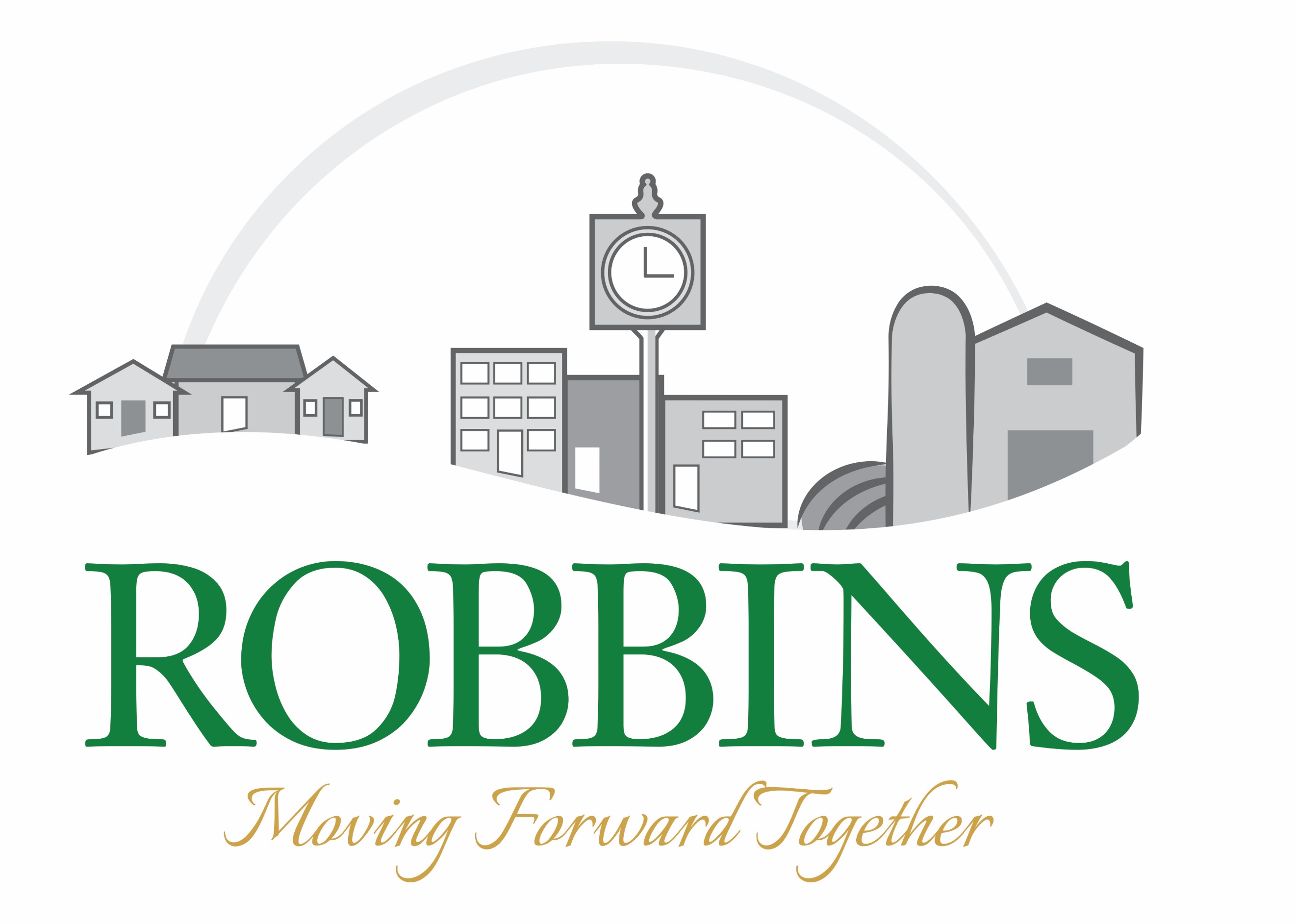 TOWN OF ROBBINSCOMMITTEE APPLICATIONThe Robbins Board of Commissioners encourages participation in local government through service on various advisory boards and committees.  The purpose of these boards is to assist the Town Commissioners in making effective decisions concerning local issues and projects which will improve the quality of life in our community.  If you would like to be considered for appointment to a board/committee, please complete this form and return to Town Hall or mail to: ATTN: Town Manager, P.O. Box 296, Robbins, NC 27325.More information can be obtained at www.townofrobbins.com or by calling 910.948.2431.  Please note that the information you submit may be public record.  Please check the following boards/committees on which you are interested in serving. If you are interested in more than one, please numerically rank. Planning Board Appearance Committee Fire CommissionName:	__________________________________________________________Physical Address:	______________________________________________________________Mailing Address (If different from Physical): 	______________________________________________________________Home Phone:	(____)____________________	 Work Phone: 	(____)____________________Email:	______________________________   Occupation:	_________________________Background and Qualifications:_____________________________________________________________________________________________________________________________________________________________________________________________________________________________________________________________________________________________________________________________________________________________________________________________________________________________________________________________________________________Signature: __________________________________ Date:	______________________________